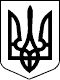 Указ 
Президента УкраїниПро заходи з відзначення у 2015 році 70-ї річниці Перемоги над нацизмом у Європі та 70-ї річниці завершення Другої світової війниЗ метою гідного вшанування подвигу Українського народу, його визначного внеску у перемогу Антигітлерівської коаліції у Другій світовій війні, висловлення поваги усім борцям проти нацизму, увічнення пам’яті про загиблих воїнів, жертв війни, воєнних злочинів, депортацій та злочинів проти людяності, скоєних у роки війни, посилення турботи про ветеранів війни, учасників українського визвольного руху цього періоду, жертв нацистських переслідувань, утвердження спадкоємності традицій воїнів - переможців нацизму та нинішніх захисників Вітчизни, консолідації суспільства навколо ідеї захисту України та у зв’язку з відзначенням у 2015 році 70-ї річниці Перемоги над нацизмом у Європі та 70-ї річниці завершення Другої світової війни постановляю:1. Звернутися до державних органів, органів місцевого самоврядування щодо визначення одним із пріоритетів їх діяльності забезпечення шанобливого ставлення до пам’яті про Перемогу над нацизмом, суспільної поваги до ветеранів війни, учасників українського визвольного руху часів Другої світової війни, жертв нацистських переслідувань, нинішніх захисників Вітчизни, а також надання їм державної підтримки.2. Установити в Україні День пам'яті та примирення, який відзначати щороку 8 травня.3. Кабінету Міністрів України:1) невідкладно переглянути розпорядження Кабінету Міністрів України від 22 травня 2013 року № 360-р, передбачивши, зокрема:а) проведення у столиці України - місті Києві, інших населених пунктах урочистостей та меморіальних заходів, присвячених пам'ятним датам історичних подій Другої світової війни, у тому числі:8 і 9 травня 2015 року - заходів, присвячених 70-й річниці Перемоги над нацизмом у Європі, Дню пам'яті та примирення, Дню Перемоги;2 вересня 2015 року - заходів, присвячених 70-й річниці завершення Другої світової війни;б) проведення роботи, спрямованої на посилення турботи про захисників Вітчизни та створення належних умов життєзабезпечення ветеранів війни, насамперед учасників бойових дій та інвалідів війни з їх числа, а також жертв нацистських переслідувань, сімей загиблих (померлих) воїнів, дітей війни;в) заходи щодо сприяння процесам консолідації суспільства, налагодження громадянського взаєморозуміння і примирення у питаннях національної історії, донесення до широкої громадськості, зокрема шляхом створення медійних проектів, інформації про звитяги Українського народу у визвольній боротьбі, його визначний внесок у перемогу Антигітлерівської коаліції;г) проведення просвітницьких заходів у навчальних закладах, військових частинах, закладах для дітей та молоді, присвячених 70-й річниці Перемоги над нацизмом у Європі, ролі Українського народу у Другій світовій війні;д) розвиток науково-просвітницької діяльності з патріотичного виховання молоді, здійснення пошукової роботи стосовно загиблих, зниклих безвісти у період Другої світової війни, увічнення пам'яті про них та підтримку відповідних ініціатив громадських об'єднань;2) забезпечити:разом із Національним банком України виготовлення та випуск в обіг у встановленому порядку пам'ятної монети на відзнаку 70-ї річниці Перемоги над нацизмом у Європі;випуск в обіг поштової марки і конверта, присвячених 70-й річниці Перемоги над нацизмом у Європі, та здійснення спецпогашення поштової марки;3) вирішити в установленому порядку питання щодо фінансування заходів із підготовки та відзначення пам'ятних дат історичних подій Другої світової війни;4) звернутися до релігійних організацій із пропозицією провести панахиди за жертвами Другої світової війни, молебні за мир та злагоду в Україні, за захисників Вітчизни;5) привести розпорядження Кабінету Міністрів України від 21 листопада 2012 року № 939-ру відповідність із цим Указом.4. Запропонувати Верховній Раді України провести урочисте засідання, присвячене 70-й річниці Перемоги над нацизмом у Європі, місцю та ролі Українського народу у Другій світовій війні.5. Міністерству культури України, обласним, Київській міській державним адміністраціям передбачити проведення відповідних тематичних культурно-мистецьких заходів, присвячених пам'ятним датам історичних подій Другої світової війни.6. Міністерству освіти і науки України, Міністерству молоді та спорту України, Державній службі України у справах ветеранів війни та учасників антитерористичної операції, обласним, Київській міській державним адміністраціям активізувати роботу, спрямовану на формування у молодіжному середовищі шанобливого ставлення і поваги до ветеранів війни та нинішніх захисників Вітчизни, забезпечити проведення відповідних заходів, зокрема за участю ветеранів війни та учасників антитерористичної операції.7. Міністерству інформаційної політики України забезпечити розроблення та впровадження тематичних інформаційних програм для державних засобів масової інформації, присвячених 70-й річниці Перемоги над нацизмом у Європі, ролі Українського народу у Другій світовій війні, розповсюдження відповідної соціальної реклами.8. Міністерству соціальної політики України, Міністерству інфраструктури України, Державній службі України у справах ветеранів війни та учасників антитерористичної операції, обласним, Київській міській державним адміністраціям забезпечити в установленому порядку участь ветеранів війни, учасників українського визвольного руху часів Другої світової війни, жертв нацистських переслідувань, нинішніх захисників Вітчизни - учасників антитерористичної операції, їх громадських об'єднань у заходах, присвячених пам'ятним датам історичних подій Другої світової війни.9. Державній службі України у справах ветеранів війни та учасників антитерористичної операції за участю Українського інституту національної пам'яті забезпечувати залучення громадських об'єднань до пошукової роботи з установлення імен невідомих воїнів, які загинули в період Другої світової війни на території України та інших держав.10. Обласним, Київській міській державним адміністраціям:1) ужити додаткових заходів щодо забезпечення соціально-побутових потреб та потреб у медичній допомозі ветеранів війни, насамперед учасників бойових дій та інвалідів війни з їх числа, а також учасників українського визвольного руху часів Другої світової війни, жертв нацистських переслідувань, сімей загиблих (померлих) воїнів, дітей війни, увічнення пам'яті про полеглих співвітчизників, збереження та підтримання в належному стані меморіалів, пам'ятників, пам'ятних знаків, місць поховань загиблих;2) переглянути відповідні регіональні плани заходів з урахуванням цього Указу та забезпечити їх виконання;3) сприяти в установленому порядку розвитку волонтерського руху, діяльності громадських об'єднань і релігійних організацій, що надають допомогу та підтримку ветеранам війни, учасникам українського визвольного руху часів Другої світової війни, жертвам нацистських переслідувань, сім'ям загиблих (померлих) воїнів, дітям війни, а також поширенню благодійництва та шефства підприємств і організацій, підприємців над закладами охорони здоров'я та соціального захисту населення, які забезпечують обслуговування ветеранів війни;4) уживати заходів із висвітлення в засобах масової інформації актуальних питань життя ветеранів, учасників українського визвольного руху часів Другої світової війни, жертв нацистських переслідувань, спогадів учасників та очевидців подій Другої світової війни, створення відповідних медійних проектів.11. Міністерству закордонних справ України:1) забезпечити запрошення до участі в заходах в Україні, присвячених пам'ятним датам історичних подій Другої світової війни, представників іноземних держав та дипломатичного корпусу, міжнародних організацій, української діаспори;2) провести роботу щодо забезпечення в установленому порядку участі представників України у заходах з відзначення 70-ї річниці Перемоги над нацизмом у Європі, що проводитимуться у відповідних європейських державах;3) здійснити разом з Українським інститутом національної пам'яті, іншими центральними органами виконавчої влади додаткові заходи з інформування закордонними дипломатичними установами України міжнародної спільноти про звитяги Українського народу у Другій світовій війні, його внесок у перемогу Антигітлерівської коаліції.12. Міністерству внутрішніх справ України, Службі безпеки України, обласним, Київській міській державним адміністраціям ужити заходів із забезпечення громадського порядку та безпеки громадян під час відзначення пам'ятних дат історичних подій Другої світової війни.13. Державному комітету телебачення і радіомовлення України забезпечити широке висвітлення заходів із підготовки і відзначення пам'ятних дат історичних подій Другої світової війни.14. Визнати таким, що втратив чинність, Указ Президента України від 19 жовтня 2012 року № 604.15. Цей Указ набирає чинності з дня його опублікування.ПрезидентУкраїни                                                                                  П.ПОРОШЕНКОм. Київ 
24 березня 2015 року 
№ 169/2015